FENTON HIGH SCHOOLGIRLS VARSITY LACROSSEFenton High School Girls Varsity Lacrosse beat Swartz Creek High School 13-6Wednesday, May 9, 20187:00 PM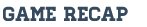 Wednesday Night was a Senior Night in Girls Varsity Lacrosse and the Heat's Captains/Seniors, McKenzie Gormley, Kelly Kemp and Jessica Lynch led the way as the Heat defeated the Swartz Creek Dragons. McKenzie played Defensive Midfielder that limited the Dragons to 18 shots and 6 goals. Jessica control split duty controlling the draws and at Attacking Midfielder. Kelly made plays and scored from her Attack position. The score was close at 7-4 at the first half. The Heat continued domination in the draw circle in and outscored Swartz Creek 6-2, for a 13-6 final.Kyle Bliss saved 12/18 shots (.667)Scoring, Goals/Assists: Lara Kemp, 5/0; Kelly Kemp, 3/1; Sarah Reuschlein, 2/1; Jessica Lynch, 1/2; Korryn Smith, 1/1; Lilly McKee, 1/0; Rachel Smith, 0/1; and Olivia Szpak, 0/1Draws 15/20 (.750)Shooting 13/28 (.464)Metro League Record 5 wins 0 lossOverall 6-5The Heat host Saginaw Heritage on Monday then travel to Holly on Tuesday, May 15th for their final Regular Season and Metro League Game.start check for boxscores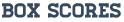 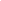 